Кадема Петр ГригорьевичExperience:Position applied for: MasterDate of birth: 14.08.1968 (age: 49)Citizenship: UkraineResidence permit in Ukraine: NoCountry of residence: UkraineCity of residence: VoznesenskContact Tel. No: +38 (067) 515-14-04E-Mail: kadema1968@mail.ruU.S. visa: NoE.U. visa: NoUkrainian biometric international passport: Not specifiedDate available from: 17.08.2009English knowledge: GoodMinimum salary: 7500 $ per month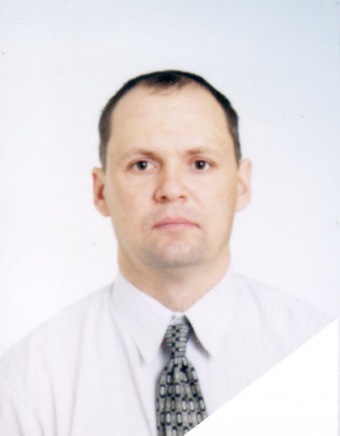 PositionFrom / ToVessel nameVessel typeDWTMEBHPFlagShipownerCrewingMaster16.10.2008-26.02.2009Hyundai FutureContainer Ship24799-PanamaSpeed carrier Corp.DanaosMaster04.12.2007-09.04.2008FainaRo-Ro9019-BelizeRedrick CompanyTomexMaster18.04.2007-13.08.2007FainaRo-Ro9019-BelizeRedrick CopmpanyLumar